ROMÂNIA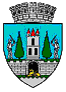 JUDEŢUL SATU MARECONSILIUL LOCAL AL MUNICIPIULUI SATU MAREHOTĂRÂREA NR. 83/23.02.2023privind darea în folosință gratuită a imobilului în suprafață de 174,76 mp, situat în Municipiul Satu Mare, B-dul Sănătății, Bl. K21 către Agenția Națională Antidrog-Centrul de Prevenire, Evaluare și Consiliere Antidrog Satu MareConsiliul Local al Municipiului Satu Mare,Urmare a solicitării Agenției Naționale Antidrog cu nr. 4419569/11.01.2023, înregistrată la Primăria Municipiului Satu Mare sub nr. 5893 din 27.01.2023,Analizând proiectul de hotărâre înregistrat sub nr. 9750/13.02.2023, referatul de aprobare al inițiatorului înregistrat sub nr. 9752/13.02.2023, raportul de specialitate al Serviciului Patrimoniu Concesionări Închirieri înregistrat sub nr.9753/13.02.2023, raportul de specialitate al Serviciului Juridic înregistrat sub nr. 9755/13.02.2023 și avizele comisiilor de specialitate ale Consiliului Local Satu Mare,Având în vedere prevederile art. 551 pct. 9, art. 553 alin. (1) din Legea nr.287/2009 privind Codul Civil, republicată cu modificările și completările ulterioare, precum și prevederile art. 1, art. 7, art. 11 alin. (2) din H.G. nr. 461 din 11 mai 2011 privind organizarea și funcționarea Agenției Naționale Antidrog, cu modificările și completările ulterioare,Luând în considerare prevederile art. 87 alin. (5) coroborat cu art. 108 lit. d) și art. 349 - 353 și art. 362 alin. (2) și alin. (3) din Codul administrativ, aprobat prin OUG nr. 57/2019, cu modificările şi completările ulterioare,Ținând seama de prevederile Legii privind normele de tehnică legislativă pentru elaborarea actelor normative nr. 24/2000, republicată, cu modificările şi completările ulterioare,În temeiul prevederilor art. 129 alin. (2) lit. c), alin. (6) lit. b) coroborat cu ale art. 139 alin. (3) lit. g), art. 196 alin. (1) lit. a) din Codul administrativ, aprobat prin OUG nr. 57/2019, cu modificările şi completările ulterioare,Adoptă prezenta: H O T Ă R Â R E:Art. 1. (1) Se aprobă darea în folosință gratuită a imobilului în suprafață de 174,76 mp, situat în Municipiul Satu Mare, B-dul Sănătății Bl. K21, către Agenția Națională Antidrog-Centrul de Prevenire, Evaluare și Consiliere Antidrog Satu Mare, pe o perioadă de 1(un) an, în scopul desfășurării activității de prevenire, evaluare și consiliere antidrog.    (2) Imobilul identificat la alineatul precedent are nr. inventar 103472 și valoare de inventar 290,625.64 lei.Art. 2. Se aprobă forma și conținutul contractului de comodat, conform Anexei parte integrantă din prezenta hotărâre.Art. 3. Predarea-primirea spațiului din imobilul identificat la art. 1 se va face pe bază de proces verbal de predare primire, după semnarea contractului de comodat.Art. 4. Cu ducerea la îndeplinire a prezentei se încredințează Viceprimarul Municipiului Satu Mare și Serviciul Patrimoniu Concesionări Închirieri din cadrul aparatului de specialitate al Primarului Municipiului Satu Mare.Art. 5. Prezenta hotărâre se comunică prin intermediul Secretarului General al Municipiului Satu Mare, în termenul prevăzut de lege, Primarului Municipiului Satu Mare, Instituției Prefectului - Județul Satu Mare, Serviciului Patrimoniu, Concesionări, Închirieri și Agenției Naționale Antidrog - Centrul de Prevenire, Evaluare și Consiliere Antidrog Satu Mare.         Președinte de ședință,                                                          Contrasemnează          György Ildikó -Adél                                                            Secretar general,                                                                                              Mihaela Maria RacolțaPrezenta hotărâre a fost adoptată în ședința ordinară cu respectarea prevederilor art. 139 alin. (3) lit. g) din O.U.G. nr. 57/2019 privind Codul administrativ, cu modificările și completările ulterioare;Redactat în 3 exemplare originaleTotal consilieri în funcţie23Nr. total al consilierilor prezenţi19Nr. total al consilierilor absenţi4Voturi pentru19Voturi împotrivă0Abţineri0